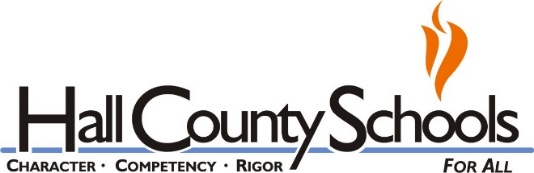 Encuesta de Participación de Padres y Familias2018-2019Debido a que continuamente buscamos mejorar el Distrito Escolar del Condado de Hall, queremos saber cómo usted, como padre/tutor o familiar, siente que las escuelas y el distrito están trabajando para satisfacer sus necesidades. La información que nos brinde nos ayudará a evaluar y mejorar la manera en el que nuestras escuelas, familias y padres trabajan juntos para ayudar a todos los estudiantes a lograr el éxito académico. Toda la información provista es confidencial y será utilizada para la futura planificación de actividades y eventos de participación de padres y familias en el distrito y en las escuelas. Sus opiniones y sugerencias son muy valiosas, le agradecemos por tomarse el tiempo de completar esta encuesta.  1. ¿En qué grado está su hijo?2. ¿Cuál es su relación con el estudiante?3. Indique en qué medida está de acuerdo o en desacuerdo con las siguientes afirmaciones4- ComunicaciónPor favor indique qué tan efectivo es cada método para garantizar que usted recibe la información sobre talleres de participación de padres y familias, presentaciones, reuniones u otra información ofrecida por la escuela/distrito.5- Desarrollando la capacitación del personal escolarIndique los tipos de capacitación que los maestros, el personal especializado en apoyo a la instrucción, los directores, otros líderes escolares y otro personal podrían recibir para poder crear una asociación efectiva con usted6. Desarrollando la capacitación de padres        ¿Le interesaría asistir a un taller en la escuela o en la comunidad para recibir más información sobre los siguientes temas? (Elija           todos los que correspondan)¿Cuándo es el mejor momento para que asista a un evento para padres?Mejor momento							Mejor díaAntes de la escuela						□	LunesDurante la escuela, antes del almuerzo				□	MartesDurante la escuela, después del almuerzo				□	MiércolesInmediatamente después de la escuela				□	JuevesNoches							□	Viernes□	Sábado¿Cuál de los siguientes es un obstáculo para participar en las funciones, actividades y eventos de planificación de la escuela?Transporte						Time of eventCuidado de niños						Su hijo no quiere que asistaComunicación						La escuela no hace que los padres se sientan bienvenidosHorario familiar						Otro (por favor indicar) ___________________________7. En el último año, ¿con qué frecuencia he ayudado en su escuela/distrito?8. ¿Está dispuesto a ser voluntario en la escuela/distrito de su hijo?9. ¿De qué maneras se puede fortalecer la participación de padres y familias en la escuela/distrito escolar de su hijo?10. ¿Cómo puede la escuela/distrito mejorar la participación activa de los padres, miembros de la familia y la comunidad en las actividades de la         escuela/distrito?Si su hijo recibe servicios del programa ESOL (English to Speakers of Other Languages-inglés para hablantes de otros idiomas), complete las siguientes preguntas, si no pertenece a este programa continúe con la siguiente sección.1. ¿Conoce el propósito del programa ESOL?2. ¿Ha tenido la oportunidad de reunirse con el maestro de ESOL de su hijo?3. ¿Siento que el programa ESOL del Condado de Hall está ayudando a mi hijo con ELA / Lectura?4. ¿Siento que el programa ESOL del Condado de Hall está ayudando a mi hijo con Matemáticas?Invitación a participar (OPCIONAL)Apreciamos y buscamos las opiniones de los padres en nuestros planes de las escuelas y el distrito. Si a usted le gustaría estar involucrado en el proceso de toma de decisiones a nivel escolar y/o distrital, por favor indique su interés al responder las preguntas que se encuentran a continuación y otorgándonos su información de contacto.Proceso de toma de decisiones a nivel escolar□  Sí, me gustaría participar en la revisión/desarrollo de la política de participación padres de la escuela, el acuerdo entre la escuela y los      padres, el plan de mejora escolar y ofrecer sugerencias sobre el presupuesto de participación de los padresProceso de toma de decisiones a nivel distrital□  Sí, me gustaría participar en el desarrollo/revisión de las Políticas de Participación de Padres del Distrito, Plan Integral de Mejoras del      Distrito (CLIP) y ofrecer sugerencias con respecto al presupuesto de participación de PadresInformación de contactoNombre del padre/tutor: _______________________________ 	Nombre del hijo: ___________________________________________Número de teléfono: ___________________________________	Correo electrónico_______ ___________________________________Dirección:  ____________________________________________Gracias por tomarse el tiempo para completar esta encuesta tan importante. Su opinión es muy valorada y sinceramente apreciada.Kindergarten3rd6th9th12th 1st4th7th10th2nd5th8th11thMamáPapáAbuelo/aTío/tíaOtroTA=Totalmente de Acuerdo            A=De acuerdo            D=Desacuerdo                No Se/NA=No se/No aplicableTAADNo Sé/NAAmbiente que apoya el aprendizajeAmbiente que apoya el aprendizajeAmbiente que apoya el aprendizajeAmbiente que apoya el aprendizajeAmbiente que apoya el aprendizajeMi escuela/distrito promueve un ambiente positivo de aprendizaje y trabajoMi escuela/distrito ofrece un ambiente escolar limpio y seguroMi escuela/distrito se asegura de que todos los estudiantes tengan acceso a los apoyos, intervenciones y / o enriquecimientos apropiados que impacten el rendimiento de los estudiantesMi escuela/distrito garantiza que el personal de la escuela pueda conectar efectivamente a los estudiantes con los apoyos académicos, las intervenciones y los enriquecimientos apropiadosMi escuela/distrito apoya el acceso equitativo a maestros, directores y otros líderes escolares efectivos para todos los estudiantes, incluidos los estudiantes de bajos ingresos y minoríasMi escuela/distrito ofrece oportunidades educativas utilizando lo último en tecnologíaSistema de Instruccion CoherenteSistema de Instruccion CoherenteSistema de Instruccion CoherenteSistema de Instruccion CoherenteSistema de Instruccion CoherenteMi escuela/distrito proporciona a los estudiantes una educación integral, que incluye acceso a un currículo enriquecido y experiencias educativasMi escuela/distrito prepara a los estudiantes para el próximo año académicoMi escuela/distrito prepara efectivamente a los estudiantes para las oportunidades postsecundariasLiderazgo EfectivoLos directores de mi escuela/distrito y otros líderes escolares son efectivosMi escuela/distrito usa los fondos locales, estatales y federales de manera efectiva y equitativa, promueve el rendimiento estudiantil y es fiscalmente responsableEl liderazgo escolar/distrital fomenta un entorno en el que el personal, los padres y la comunidad trabajan juntos para mejorar el rendimiento estudiantilCapacitación ProfesionalEstoy al tanto de los esfuerzos de reclutamiento de los maestros, directores y otros líderes escolares de mi distrito escolarMi escuela/distrito cuenta con maestros y asistentes de maestros que poseen calificaciones profesionales que corresponden con sus tareas docentesLos maestros de mi escuela/distrito son efectivosMi escuela/distrito ofrece oportunidades de educación continua para maestros, directores y otros líderes escolaresMi escuela/distrito experimenta una baja rotación de maestros, directores y otros líderes escolaresParticipación de Familias y ComunidadParticipación de Familias y ComunidadParticipación de Familias y ComunidadParticipación de Familias y ComunidadParticipación de Familias y ComunidadBienvenida a todas las familias y la comunidadBienvenida a todas las familias y la comunidadBienvenida a todas las familias y la comunidadBienvenida a todas las familias y la comunidadBienvenida a todas las familias y la comunidadMi escuela/distrito crea un ambiente acogedor para las familiasEstoy satisfecho con la manera en que mi escuela/distrito trabaja con los padres y los miembros de la familiaComunicaciónComunicaciónComunicaciónComunicaciónComunicaciónMi escuela/distrito proporciona información sobre mi hijo en un idioma que puedo entenderMe siento informado de cómo se está desempeñando académicamente mi hijo en la escuelaHe tenido oportunidades de visitar al maestro de mi hijo para hablar acerca de su progreso El maestro de mi hijo se comunica conmigo sobre las maneras de participar en la educación de mi hijoTA=Totalmente de Acuerdo            A=De acuerdo            D=Desacuerdo                No Se/NA=No se/No aplicableTA  ADNo Sé/NAApoyo para el éxito estudiantilConfío en mi capacidad para apoyar el aprendizaje de mi hijo en el hogarConozco lo que mi hijo debe aprender en todas las materiasEntiendo claramente los programas y cursos que se ofrecen para mi hijoConfío en mi capacidad para ayudar a mi hijo a tomar decisiones sobre los programas y cursos que debe tomarEmpoderamiento familiarTengo oportunidades para participar en el aprendizaje de mi hijo en la escuelaMe siento informado cuando se trata de tomar decisiones sobre la educación de mi hijoCompartiendo liderazgo con las familias y la comunidadMi escuela/distrito considera la opinión de los padres cuando se toman decisiones sobre la escuelaColaborando con la comunidadMi escuela/distrito busca activamente involucrar a los miembros de la comunidadMi escuela/distrito se comunica de manera activa y efectiva con los miembros de la comunidadNo es efectivoAlgo efectivoMuy efectivoSu hijoMaestro del salón de claseBoletín informativo de la escuelaPágina de Internet de la escuelaPágina de Internet del distrito escolarMedios Sociales de la escuela (ejemplos: Facebook, Twitter)Medios sociales del distrito escolar (ejemplo: Twitter)Llamadas telefónicas automatizadasMensajes de textoCorreo electrónicoPeriódicoCorreo    Importancia de la participación de los padres y la familia   Compromiso efectivo y no efectivo de los padres y la familia   Obstáculos y barreras para la participación de los padres y familias   Intercambio cultural y estableciendo una comunidad    Comunicación efectiva entre las familias y la escuela   Otro: ________________________________   Trabajando juntos para mejorar la participación de los padres y la         familiaAyudar a mi hijo en matemáticas Ayudar a su hijo a tener éxito en la escuela Cursos de nivel avanzado (AP, por sus siglas en inglés)Uso de tecnología en educación Planificación de admisiones a la universidad Mejorando las habilidades de lectura de mi hijo Ayuda financiera universitaria Entender los resultados de los exámenes Normas de contenido académico adoptadas por el estadoExámenes de Georgia Milestones Habilidades para tomar exámenes Exámenes de ACCESS Plan de estudios de matemáticas Grupos de Carreras Universitarias en Georgia /Trayectoria de cursos Plan de estudios de ciencias Otro (por favor indicar): ___________________________________Plan de estudios de lengua y literatura Plan de estudios sociales Semanalmente o másAlgunos mesesUna o dos veces al añoNuncaEvery few monthsOnce or twice a yearNeverSíNoSíNoSíNoSíNoSíNo